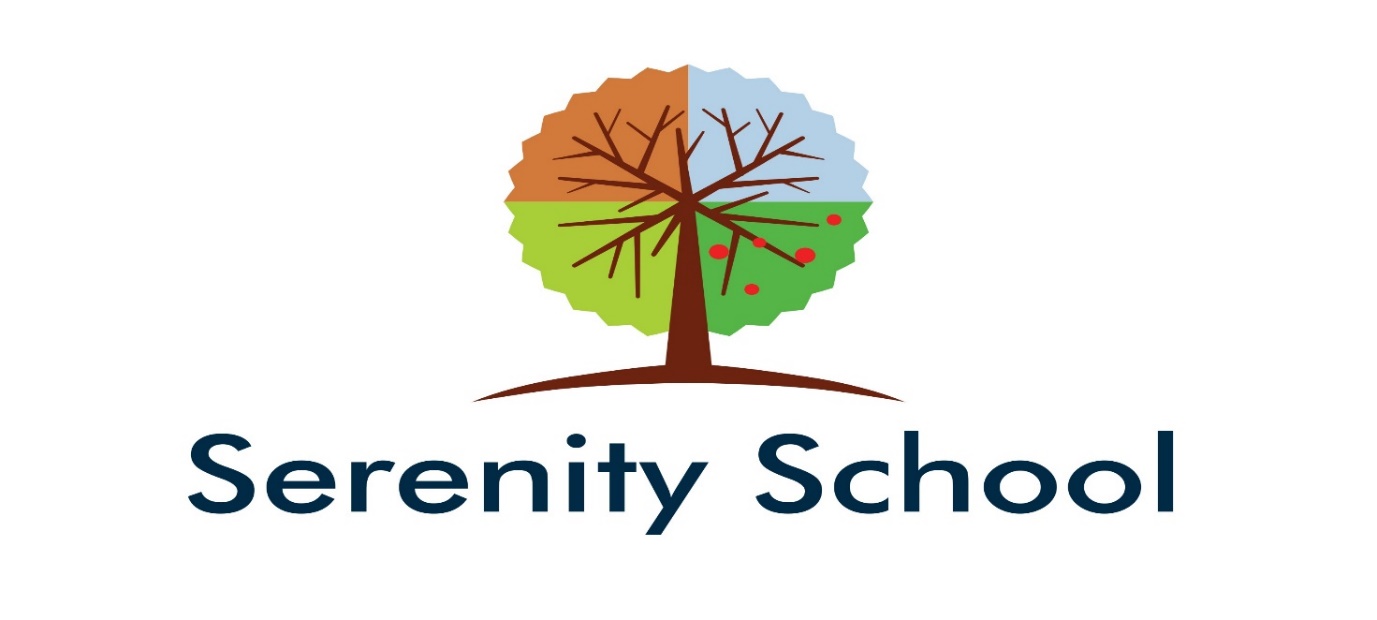 A Holistic Approach to Education and Childhood DevelopmentCurriculum FrameworkPost 16 “Excellence, from Enrolment to Graduation”Explanation of How the Curriculum WorksRationale and Aims: At Serenity School, We Care, Value and Challenge every child to achieve their true potential. In doing so, we improve life chances of our young people through an unwavering commitment to Inclusion, Independence and Self Worth for all learners. We can confidently say this because our curriculum is designed to deliver a holistic approach to education and childhood development.Therefore, our Curriculum aims to develop the following 5 Core Principles of positive behaviour and action in everyone.We look after Ourselves: This part of our curriculum focuses on equipping pupils with the skills they need to become healthy and independent individuals able to care for themselves. Pupils continue to focus on ways in which they can reflect on their own personal development and how their personal skills, abilities and behaviours can be improved. They continue to learn different ways in which they can contribute to a healthy lifestyle and are encouraged to demonstrate activities which will improve their own lifestyle. They also begin to understand food and its functions in the body and learn how to prepare and cook healthy meals using basic skills. Attendance in PE is promoted through rewards to encourage an active lifestyle, improve self-esteem and social skills and increase competency in gross motor skills. Pupils also participate in Life Coaching to help them better manage their emotions and behaviour and consequently become more authentic and independent. We look after each Other: Students achieve more when they learn to care for each other. Hence this part of our curriculum aims to help pupils understand how to safely provide support to others, including knowing what they can and cannot do to support others and why. They also develop skills and behaviours needed to lead others and work as part of a team. They will participate in organising a coffee morning at the local hospice and in the planning and running of an enterprise activity within the school.We look after our Learning: We have very high expectations of our pupils and strongly believe that they should gain the relevant currency which they will need to participate fully in today’s rapidly changing society. As such, pupils are expected to achieve a minimum of 5 nationally accredited qualifications (including English and Maths) at Level 1 or Level 2 or a minimum of 5 GCSEs (including English, Maths & Humanities) at the end of Year 11. If not, they can continue to purse core subjects alongside a vocation curriculum at Post 16. They are also incentivised to develop a love of reading as well as positive behaviours for learning.We look after our School, Community and World: This part of our curriculum encourages pupils to care for our school community. They also begin to develop an awareness of their local community and gain the skills and confidence to use various local services and facilities. They will learn about the changing nature of society in the UK by examining the impact of migration and the benefits of cultural diversity. They will also develop an awareness of how to take responsibility for their environment by identifying environmental issues and how they can go about helping the environment.We look after our Futures: Pupils will be introduced to the key elements of managing their personal finances, encouraging them to prepare a personal budget and to carry out transactions capably. They will also develop problem solving skills to help them to tackle problems in their daily lives. Through our unique Careers Matrix, pupils will be gradually exposed to careers information to help them develop career awareness and assist them in making informed choices about their future. They understand why certain mindset qualities are attractive to employers and participate in work experience to enable them to see for themselves, what working in different careers could be like.  We expect that they apply and gain a post 18 education, employment or apprenticeship place of their choice before they leave us.Post 16 – Readiness for the Future An Organic CurriculumEach of the five component sections of the curriculum is designed organically to develop each pupil at an individual level to ensure each one has a curriculum offer that is bespoke to them and challenges them from their own individual starting point. In doing so, pupils have every opportunity to make progress at Bronze – Sliver - Gold Standards in their overall Key Stage Curriculum. Each pupils timetable and progression pathway are set by SLT after they complete a series of assessments and have achieved their year 11 grades. Once the data is available an Academic Flightpath is put in place and shared with parents and staff. Pupils, parents and staff are therefore held to account to ensure standards of progress is achieved along the way and measured termly. We call this process; Stepping Stones to Milestones. Key Performance Indicators are strategically tracked for each pupil, and therefore, with the correct level of support in place in classrooms, at external provers and in 1-1 sessions we ensure that all pupils leave school in year 13 with good qualifications in math, English that range from Level 1 to GCSE. As we support and guide students through a layered and phased build to year 13 students will improve upon earlier qualifications in vocational and life skills with the aim of achieving level 2 and 1 qualification respectively.  Academic progress is tracked alongside SEND targets and when combined, contribute to the overall achievement of our Socio-Education Model for each pupil. Socio-Education Model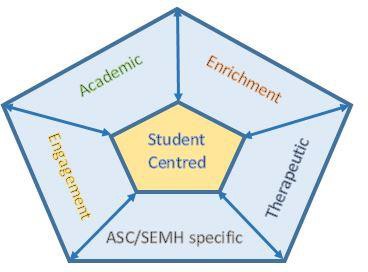 Post 16  Vocational Baccalaureate Curriculum – Rewards & IncentivesAbout the VB Award:This is an Award that challenges pupils to develop themselves into a complete all-round person, equipped with the skills to do well, in school and life. It develops a growth mindset and will ensure that they achieve an awareness of our 5 Core Principles of Positivity in their life on a regular basis and apply them to themselves and others.In addition, it challenges them to achieve qualifications by the end of Year 13 and motivates them to work on their own life coaching, so they leave with confidence and independence.Pupils gaining Bronze to Gold Awards will automatically be assured a place at one of our approved apprenticeship or college providers. How it Works:We want ALL pupils to achieve their full potential and in doing so we will help you by offering rewards and incentives along the way to ensure you stay motivated and on track. Each fortnight there will be a rewards assembly and those pupils on track to achieve the VB Award as well as pupils who are showing strong commitment and resilience to our 5 Core Principles of Positivity will be recognised and awarded spot prizes as a celebration of efforts made. Types of Rewards and prizes:There will be 2 assemblies a month as well as End of Term and End of Year celebrationsThere will also weekly awards published on the Headteachers Awards Notice Board for weekly best and most improved pupils.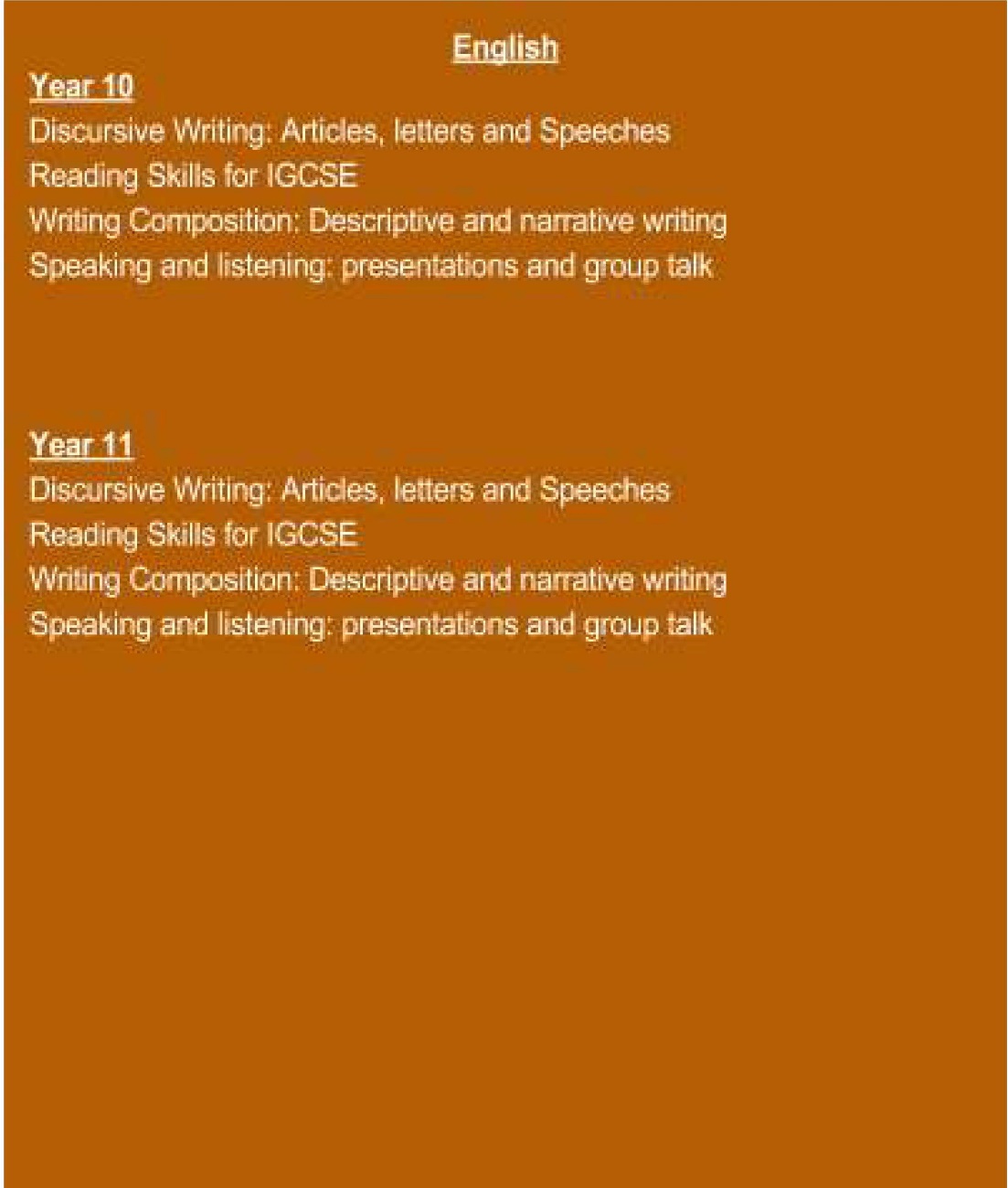 InterventionsAccreditation MapWe look after Ourselves (options)Healthy Living (PSD)Attendance at PE - (70% Bronze, 80% Silver, 90% Gold)Cookery Skills (F&C)Developing Self (Emp)Star Life Coaching (60% Bronze, 70% Silver, 80% Gold)% of standards met:Bronze = 60% Silver = 70%Gold = 80+%We look after each otherSupporting Others (PSD) – Via WEX and apprenticeship experiencesDeveloping leadership skills (Sports Leaders/CMI L2)Working as part of a group (PSD/Sports Leaders, CMI L2) Planning and running an enterprise activity (PSD/CMI L2) % of standards met:Bronze = 60% Silver = 70%Gold = 80+%We look after our learning% of standards met:Bronze = 60% Silver = 70%Gold = 80+%We look after our School, community and worldMyself within the community (EmpWork Experience)Environmental Awareness (PSD/Science)Rights and responsibilities/The changing nature of society in the UK/Understanding personal identity (PSD)% of standards met:Bronze = 60% Silver = 70%Gold = 80+%We look after our futuresComplete Careers Programme – IAG Interviews, L1/2 in Emp, CV ready, 3 visits to Post 18 providers & 3 Applications sentCareers matrix (60% Bronze, 75% Silver, 90% Gold)Manging money (LiFE)Dealing with problems in everyday life (PSD/Life Coaching Targets)Attendance (87% Bronze, 90% Silver, 92% Gold)% of standards met:Bronze = 60% Silver = 70%Gold = 80+%Socio- Education ModelPerformance OutcomesAcademicSS Vocational Award – 100% of Year 13 pupils achieving bespoke offer including maths and English at Level 1 or better80% of pupils making substantial and sustained progress in yearSEND80% of pupils making expected progress of EHCP targetsEngagementAll pupils achieving Bronze to Gold – Holistic tracker of 5 Core Positive Actions and Behaviour0% NEETEnrichment80% of pupils completing a Leadership Qualification for improved self confidence80% of pupils accessing SMSC curriculumTherapeutic – SEMH90% of pupils improving their understanding of SEMH barriers using Social and Emotional Toolkit – STAR Life CoachingType of AwardPrizes and Incentives1st Instant Recognition Awards# Set your timeline, focus on your goal and get paid for it! Every time you complete a unit of work from the Vocational and Life Skills Courses and your teacher confirms this you receive;£25.00 Each time you pass a complete course at the set level you receive; £50.00. This includes Math and English qualifications2nd – Assembly (a) of the Month is the “Commitment and Resilience Awards” You have to be attending school regularly and participating to your potential to win!! £10.00 Vouchers allocated to a range of progress measures such as Attendancemost improvedbest work in subjectunit completedstrong resiliencegoing above and beyond et al3rd Assembly (b) of the Month is the VB Awards Day “Who’s developing a Growth Mindset and making overall progress #The Prize Generator will automatically select your prizeMystery Gift Bag (Something fun or financial in it)Listen to Music While You Work (With headphones or they can bring in their own music and earbuds)Gain 50 reward points Receive a personalised item from the school to celebrate your success (up to the value of £50.00)Positive Phone Call or post card HomeAsk the Teacher for an Answer on a TestVIP for the DayGet Out of Class 5 Minutes Early for a dayRemove consequence points from your total for the term - 50 points Leave Me Alone Pass (don't get called on or have to participate all day)Free Pass from 1 subject for a day Teacher Brings a Special Snack for You or orders a special lunch meal of your choice with one friend. The 4th is the Headteachers End of Term Assembly with some special recognitions Bespoke Prizes throughout the year ahead as agreed by the Headteacher when achieving a combination of qualification units or courses completed on time;Tickets to Premiere Football matchLondon West End Show Day at the racetrack – cartingDay with a DJ at the Studio or other special work experienceAnything else agreed with SLT bespoke to you Head teacher Award – Citizenship AwardEnd of Term Trip if the group is on trackYear GroupSubjectIndependent Schools Guidance AreasIndependent Schools Guidance AreasIndependent Schools Guidance AreasIndependent Schools Guidance AreasIndependent Schools Guidance AreasIndependent Schools Guidance AreasIndependent Schools Guidance AreasIndependent Schools Guidance AreasIndependent Schools Guidance AreasYear GroupSubjectLinguisticsMathematicalScientificTechnologicalTechnologicalHuman and SocialPhysicalAesthetic and CreativePSHEYear 12 & 13English✔✔✔✔✔✔Year 12 & 13Maths✔✔✔✔✔Year 12 & 13Food Technology✔✔✔✔✔✔✔✔Year 12 & 13Art & Craft, Design Technology✔✔✔✔✔✔✔✔Year 12 & 13Motor Mechanics ✔✔✔✔✔✔✔✔✔Year 12 & 13Health and Social Care✔✔✔✔✔✔✔Year 12 & 13IT✔✔✔✔✔✔✔Year 12 & 13Travel and Tourism✔✔✔✔✔Year 12 & 13LiFE✔✔✔✔✔✔Year 12 & 13Sports Coaching✔✔✔✔✔✔✔✔Year 12 & 13PSHE✔✔✔✔✔✔✔Year 12 & 13Sports Leaders Award✔✔✔✔✔✔✔Year 12 & 13Employability Skills✔✔✔✔✔✔✔Year 12 & 13Animal Care✔✔✔✔✔✔✔Year 12 & 13Hair and Beauty✔✔✔✔✔✔✔Year 12 & 13Business & Enterprise✔✔✔✔✔✔✔✔Qualification NameQualification NameQualification NameQualification NameQualification NameLevelCredit ValueTQT/GLHUnit DetailsNCFE Functional Skills Maths NCFE Functional Skills Maths NCFE Functional Skills Maths NCFE Functional Skills Maths NCFE Functional Skills Maths EL1 045Not unitised600/0793/x600/0793/x600/0793/x600/0793/x600/0793/xEL1 045Not unitisedNCFE Functional Skills MathsNCFE Functional Skills MathsNCFE Functional Skills MathsNCFE Functional Skills MathsNCFE Functional Skills MathsEL2045Not unitised600/1218/3600/1218/3600/1218/3600/1218/3600/1218/3EL2045Not unitisedNCFE Functional Skills MathsNCFE Functional Skills MathsNCFE Functional Skills MathsNCFE Functional Skills MathsNCFE Functional Skills MathsEL3055Not unitised603/5061/1603/5061/1603/5061/1603/5061/1603/5061/1EL3055Not unitisedNCFE Functional Skills MathsNCFE Functional Skills MathsNCFE Functional Skills MathsNCFE Functional Skills MathsNCFE Functional Skills MathsL1/L2055Not unitised603/5055/6603/5055/6603/5055/6603/5055/6603/5055/6L1/L2055Not unitisedNCFE Functional Skills English 603/5059/3NCFE Functional Skills English 603/5059/3NCFE Functional Skills English 603/5059/3NCFE Functional Skills English 603/5059/3NCFE Functional Skills English 603/5059/3EL1061/55Not unitisedNCFE Functional Skills English 603/5056/8NCFE Functional Skills English 603/5056/8NCFE Functional Skills English 603/5056/8NCFE Functional Skills English 603/5056/8NCFE Functional Skills English 603/5056/8EL2061/55Not unitisedNCFE Functional Skills English 603/5052/0NCFE Functional Skills English 603/5052/0NCFE Functional Skills English 603/5052/0NCFE Functional Skills English 603/5052/0NCFE Functional Skills English 603/5052/0EL3061/55Not unitisedNCFE Functional Skills English 501/1660/5NCFE Functional Skills English 501/1660/5NCFE Functional Skills English 501/1660/5NCFE Functional Skills English 501/1660/5NCFE Functional Skills English 501/1660/5L1061/55Not unitisedNCFE Functional Skills English 600/0140/9NCFE Functional Skills English 600/0140/9NCFE Functional Skills English 600/0140/9NCFE Functional Skills English 600/0140/9NCFE Functional Skills English 600/0140/9L2054/45Not unitisedWJEC Independent LivingWJEC Independent LivingWJEC Independent LivingWJEC Independent LivingWJEC Independent LivingE3/L1/28+ = Award13+= Certificate37+=Diploma80Myself within the community (H/503/2779)- 20hrsDeveloping Self (M/502/0456)- 20hrsDealing with problems in everyday life (H/502/0454)-20hrsManaging Money (F/502/0462)- 20hrsNCFE Level 1 Award in Creative Craft (Art and Design) 601/3360/0NCFE Level 1 Award in Creative Craft (Art and Design) 601/3360/0NCFE Level 1 Award in Creative Craft (Art and Design) 601/3360/0NCFE Level 1 Award in Creative Craft (Art and Design) 601/3360/0NCFE Level 1 Award in Creative Craft (Art and Design) 601/3360/0L1990/80D/506/2654 - Explore craft resources (3 credit/30hrs) MandatoryH/506/2655 - Explore craft ideas (4 credits/30 hrs)L/506/2648 - Create, present and review final craft item (2 credits/20hrs)NCFE Level 2 Award in Creative Craft 601/3232/2NCFE Level 2 Award in Creative Craft 601/3232/2NCFE Level 2 Award in Creative Craft 601/3232/2NCFE Level 2 Award in Creative Craft 601/3232/2NCFE Level 2 Award in Creative Craft 601/3232/2L215150/110Use Materials, Tools and Equipment to Develop Craft Techniques (M/506/2674)Investigate Creative Enterprise and Employment Opportunities (K/506/2673)Develop Craft Ideas (H/506/2672)Create, Present and Evaluate Final Craft Item (T/506/2675)NCFE Entry Level 3 Award in Employability Skills (601/4678/3)NCFE Entry Level 3 Award in Employability Skills (601/4678/3)NCFE Entry Level 3 Award in Employability Skills (601/4678/3)NCFE Entry Level 3 Award in Employability Skills (601/4678/3)NCFE Entry Level 3 Award in Employability Skills (601/4678/3)E3660/36Unit 01 Understanding mindset (F/506/7216) - 12hrs MandatoryUnit 06 Work awareness (Y/506/7254) - 20 hoursUnit 21 Understanding money at work (A/502/4316) - 20 hoursNCFE Certificate in Employability Skills 601/4681/3 NCFE Certificate in Employability Skills 601/4681/3 NCFE Certificate in Employability Skills 601/4681/3 NCFE Certificate in Employability Skills 601/4681/3 NCFE Certificate in Employability Skills 601/4681/3 L1660/361. Understanding Mindset (J/506/7234) - 12hrs Mandatory - 2 Credits)30. Job and Training Search Skills (D/502/3613) - 1 Credit)31. Job Application Skills (H/502/3614) - 1 Credit)32. Interview Skills (K/502/3615) - 1 Credit33. Writing a CV (J/502/3038) - 2 CreditsNCFE Certificate in Employability Skills 601/4681/3 NCFE Certificate in Employability Skills 601/4681/3 NCFE Certificate in Employability Skills 601/4681/3 NCFE Certificate in Employability Skills 601/4681/3 NCFE Certificate in Employability Skills 601/4681/3 L1660/361. Understanding Mindset (J/506/7234) - 12hrs Mandatory - 2 Credits)30. Job and Training Search Skills (D/502/3613) - 1 Credit)31. Job Application Skills (H/502/3614) - 1 Credit)32. Interview Skills (K/502/3615) - 1 Credit33. Writing a CV (J/502/3038) - 2 CreditsNCFE Level 1 Certificate in Food and Cookery Skills(603/3909/3)NCFE Level 1 Certificate in Food and Cookery Skills(603/3909/3)NCFE Level 1 Certificate in Food and Cookery Skills(603/3909/3)NCFE Level 1 Certificate in Food and Cookery Skills(603/3909/3)NCFE Level 1 Certificate in Food and Cookery Skills(603/3909/3)L118180/120Unit 01 Preparing to cook (H/506/7550) – 30hrs MandatoryUnit 02 Understanding food (K/506/7551) – 30hrsUnit 03 Exploring balanced diets (M/506/7552)- 30hrsUnit 04 Plan and produce dishes in response to a brief (T/506/7553) – 30hrsNCFE Level 2 Certificate in Food and Cookery Skills(603/3909/3)NCFE Level 2 Certificate in Food and Cookery Skills(603/3909/3)NCFE Level 2 Certificate in Food and Cookery Skills(603/3909/3)NCFE Level 2 Certificate in Food and Cookery Skills(603/3909/3)NCFE Level 2 Certificate in Food and Cookery Skills(603/3909/3)L218180/120Preparing to Cook (D/506/5036)Understanding Food (H/506/5037)Exploring Balanced Diets (K/506/5038)Plan and Produce Dishes in Response to a Brief (M/506/5039)Sports Leaders SL1 601/8579/XSports Leaders SL1 601/8579/XSports Leaders SL1 601/8579/XSports Leaders SL1 601/8579/XSports Leaders SL1 601/8579/XL1/L2/L33/5/1331/23Unit 1 – Developing leadership skills – 11hrsUnit 2 – Plan, assist in leading and review a sport/physical activity session 20hrsNCFE Level 2 Certificate in Sport (Sports Coaching) 601/3037/4/COA NCFE Level 2 Certificate in Sport (Sports Coaching) 601/3037/4/COA NCFE Level 2 Certificate in Sport (Sports Coaching) 601/3037/4/COA NCFE Level 2 Certificate in Sport (Sports Coaching) 601/3037/4/COA NCFE Level 2 Certificate in Sport (Sports Coaching) 601/3037/4/COA L224240/180Participating in Sport (M/505/9936)Sports Coaching (T/505/9937)Developing Sporting Skills and Tactical Awareness (D/505/9981)Work Experience in the Sports Industry (J/505/9974)NCFE Level 1 Award in Personal and Social Development (501/0672/7)NCFE Level 1 Award in Personal and Social Development (501/0672/7)NCFE Level 1 Award in Personal and Social Development (501/0672/7)NCFE Level 1 Award in Personal and Social Development (501/0672/7)NCFE Level 1 Award in Personal and Social Development (501/0672/7)L17+70/70Unit 04 Environmental awareness (Y/502/0659) – 20hrsUnit 05 Healthy living (F/502/0476) – 20hrsUnit 6 Individual Rights and Responsibilities (K/502/0472)Unit 16 The Changing Nature of Society in the UK (K/600/3164) – 10hrsUnit 17 Supporting others (H/501/6887) – 30 hrsNCFE Level 1 Certificate in Personal and Social Development (501/0591/7)NCFE Level 1 Certificate in Personal and Social Development (501/0591/7)NCFE Level 1 Certificate in Personal and Social Development (501/0591/7)NCFE Level 1 Certificate in Personal and Social Development (501/0591/7)NCFE Level 1 Certificate in Personal and Social Development (501/0591/7)L115150/150Unit 11 Preparation for work (J/502/0477) – 20 hrsUnit 18 Understanding Personal Identity (M/600/3134) – 10hrsUnit 19 Investigating a vocational area (T/600/3250) – 20HRSUnit 20 Preparing for your next steps (L/601/0110) – 40HRSNCFE Functional Skills Qualification in Information and Communication Technology (ICT) at Level 1 600/0030/2NCFE Functional Skills Qualification in Information and Communication Technology (ICT) at Level 1 600/0030/2NCFE Functional Skills Qualification in Information and Communication Technology (ICT) at Level 1 600/0030/2NCFE Functional Skills Qualification in Information and Communication Technology (ICT) at Level 1 600/0030/2NCFE Functional Skills Qualification in Information and Communication Technology (ICT) at Level 1 600/0030/2L1L2552/45Information and Communication TechnologyCity and Guilds Level 1 IVQ Certificate in Motor Vehicle Systems (500/5966/X)City and Guilds Level 1 IVQ Certificate in Motor Vehicle Systems (500/5966/X)City and Guilds Level 1 IVQ Certificate in Motor Vehicle Systems (500/5966/X)City and Guilds Level 1 IVQ Certificate in Motor Vehicle Systems (500/5966/X)City and Guilds Level 1 IVQ Certificate in Motor Vehicle Systems (500/5966/X)L1L245495/450Engine systems 1Chassis systems 1Vehicle systems practical 1City and Guilds Level 1 IVQ Certificate in Motor Vehicle Systems (500/5967/1)City and Guilds Level 1 IVQ Certificate in Motor Vehicle Systems (500/5967/1)City and Guilds Level 1 IVQ Certificate in Motor Vehicle Systems (500/5967/1)City and Guilds Level 1 IVQ Certificate in Motor Vehicle Systems (500/5967/1)City and Guilds Level 1 IVQ Certificate in Motor Vehicle Systems (500/5967/1)L245495/450Chassis systems 1Maths, Science and communicationsVehicle systems practical 1NCFE Level 1 Award in Introduction to Health, Social Care and Children's and Young People's Settings (600/1211/0) NCFE Level 1 Award in Introduction to Health, Social Care and Children's and Young People's Settings (600/1211/0) NCFE Level 1 Award in Introduction to Health, Social Care and Children's and Young People's Settings (600/1211/0) NCFE Level 1 Award in Introduction to Health, Social Care and Children's and Young People's Settings (600/1211/0) NCFE Level 1 Award in Introduction to Health, Social Care and Children's and Young People's Settings (600/1211/0) LIAward = 10Certificate = 25101/86250/212Intro MU 1.1 Understand the range of service provision and roles within health and social care (adults and children and young people), early years and childcare) A/602/6187) – 3 creditsIntro MU 1.2 Understand the principles and values in health and social care (adults and children and young people), early years and childcare (J/602/6189) – 3 creditsPWCS 04 Introductory awareness of health and safety in health, social care and children’s and young people’s settings (Y/502/9717) – 4 credits NCFE Level 2 Certificate in Health and Social Care601/8854/6NCFE Level 2 Certificate in Health and Social Care601/8854/6NCFE Level 2 Certificate in Health and Social Care601/8854/6NCFE Level 2 Certificate in Health and Social Care601/8854/6NCFE Level 2 Certificate in Health and Social Care601/8854/6L220210/180HSC M1 Equality, diversity and rights in health and social care (L/508/3709) – 7 CreditsHSC M2 Human growth and development (F/508/3710) – 7 CreditsHSC M3 Safeguarding and protection in health and social care (J/508/3711) – 7 creditsNCFE Level 1 Certificate in Travel and Tourism (601/3230/9)NCFE Level 1 Certificate in Travel and Tourism (601/3230/9)NCFE Level 1 Certificate in Travel and Tourism (601/3230/9)NCFE Level 1 Certificate in Travel and Tourism (601/3230/9)NCFE Level 1 Certificate in Travel and Tourism (601/3230/9)L118180/118Customer Service in Travel and Tourism (D/506/2301)Communication Skills in Travel and Tourism (H/506/2302)Travel and Tourism Facilities in the UK (K/506/2303)Hospitality in Travel and Tourism (M/506/2304)10.   Working in Travel and Tourism (F/506/2310)13.  Careers in Travel and Tourism (R/506/2313)NCFE Level 2 Certificate in Travel and Tourism (601/6266/1)NCFE Level 2 Certificate in Travel and Tourism (601/6266/1)NCFE Level 2 Certificate in Travel and Tourism (601/6266/1)NCFE Level 2 Certificate in Travel and Tourism (601/6266/1)NCFE Level 2 Certificate in Travel and Tourism (601/6266/1)L224360/240Customer Service in Travel and Tourism (T/507/2655)- 60 hrsThe UK Travel and Tourism Industry (A/507/2656) – 60 hrs4. Promotion in Travel and Tourism (J/507/2658) – 60hrs15.  Work Experience in Travel and Tourism (M/507/2668) - 64 hrsNCFE Level 1 Certificate in Business and Enterprise (601/0315/2)NCFE Level 1 Certificate in Business and Enterprise (601/0315/2)NCFE Level 1 Certificate in Business and Enterprise (601/0315/2)NCFE Level 1 Certificate in Business and Enterprise (601/0315/2)NCFE Level 1 Certificate in Business and Enterprise (601/0315/2)L112180/120Unit 01 Introduction to business and enterpriseUnit 02 Marketing for business and enterpriseUnit 03 Finance for business and enterpriseUnit 04 Plan, outline and take part in a business or enterprise projectNCFE Level 2 Diploma in Business Administration (601/3964/X)Level 3 Certificate (601/7074/8)Level 3 Diploma (601/3965/1)NCFE Level 2 Diploma in Business Administration (601/3964/X)Level 3 Certificate (601/7074/8)Level 3 Diploma (601/3965/1)NCFE Level 2 Diploma in Business Administration (601/3964/X)Level 3 Certificate (601/7074/8)Level 3 Diploma (601/3965/1)NCFE Level 2 Diploma in Business Administration (601/3964/X)Level 3 Certificate (601/7074/8)Level 3 Diploma (601/3965/1)NCFE Level 2 Diploma in Business Administration (601/3964/X)Level 3 Certificate (601/7074/8)Level 3 Diploma (601/3965/1)L2/L345/450Unit 01 Communication in a business environment (3 credits) Unit 02 Understand employer organisations (4 credits) Unit 03 Principles of providing administrative services (4 credits) Unit 04 Principles of business document production and information management (3 credits)  Unit 05 Manage personal performance and development (4 credits) Unit 06 Develop working relationships with colleagues (3 credits)Plus 25 Extra Credits Introduction to Animal Care Introduction to Animal Care Introduction to Animal Care Introduction to Animal Care Introduction to Animal Care L1--Looking after animals through practical experienceThe correct ways to work with and handle animals safelyAnimal health and how to spot signs of ill healthThe conservation of wild animalsWork experience placementDiploma in Animal Care L2/3--Practical animal health skillsThe factors impacting animal welfareAnimal biology and healthAnimal feedingAnimal behaviourSafe handling and restraint techniquesAccommodation design and maintenanceHair & BeautyL1/L2/L3--Customer service skills, Hand & nail care, Foot and toenail car, Make Up application, Nail Art, Skin care, Blow dry hair, Shampoo and condition hair, Retail displays, Plaiting, and twisting hair, Colouring / highlights, Setting / finger waves / pin curls/Cutting of Hair